RE: Zoolab LtdOur Reference: 43460751We can confirm that we act as insurance brokers on behalf of the above insured, and that the following covers are in place:Employers LiabilityPublic Liability (Primary Layer)Public Liability (Excess Layer)Products LiabilityPlease Note:The information provided in this document provides a brief overview of covers in place at the time this was sent. The full details of the above policies, including terms and conditions, are provided in their respective policy documentation. The expiry date given represents the normal expiry date of the policy. This document does not change cover provided. The cover stated above may change or be cancelled, and we are under no obligation to advise you as such.Please contact us if you require any further information. Yours faithfully,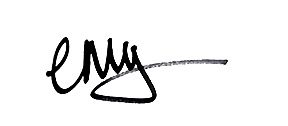 Cathie McGuinness
Commercial Broker
FSB Insurance Service Ltd
Tel: 02038837976
Email: cathie.mcguinness@fsbis.co.uk 5th Floor
Interchange
81-85 Station Road
Croydon
CR0 2RD 020 3883 7976  5th Floor
Interchange
81-85 Station Road
Croydon
CR0 2RD 02038837976To Whom It May Concern,6th April 2022